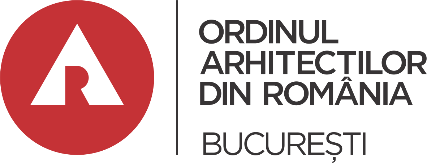 CONFERINȚA TERITORIALĂ EXTRAORDINARĂ A FILIALEI BUCUREȘTI 				       A ORDINULUI ARHITECȚILOR DIN ROMÂNIA - București 21 mai 2022SCRISOARE DE INTENŢIENumele și prenumele ____   Ivănescu EmilMembru în Filiala București a O.A.R. având nr. T.N.A.________ 5179Date personale: nr. tel./adresă e-mail_ 0728123772_emil.ivanescu@oar-bucuresti.ro Funcția pentru care candidez _ Președinte OAR BucureștiAm deținut funcții în foruri de conducere sau comisii*:1.     La Filiala Teritorială București funcția de Președinte OAR București în perioada 2018/2022 și cea mai importantă realizare a fost construirea unui set de programe de   acțiuni care au relansat  dialogul cu toate administrațiile bucureștene și au convins aceste administrații pentru implementarea achizițiilor publice pe bază de concurs de soluții în cazul investițiilor din bani publici, conform legii 98/2016, aceleași direcții fiind abordate și cu mediul antreprenorial privat și civic, de asemenea, dialogul cu primăriile pentru eficientizarea autorizării și digitalizarii procedurilor de avizare,dezvoltare a unor programe noi de sprijin profesional pentru arhitecții din filială,program de  dezvoltare a competențelor antreprenoriale și de business ale arhitecților, precum și sprijin umanitar în cazul războiului din Ucraina, sau în timpul pandemiei mondiale de COVID. 2. La Ordinul Arhitecților din România** funcția de -  în perioada - și cea mai importantă realizare a fost 3. Nu am deținut nici o funcție (se bifează prin încercuirea numărului)	A. Motivele pentru care candidez și care mă recomandă:1 respectul pentru profesia de arhitect și practica de arhitectură.2 îmbunătățirea cadrului exercitării profesiei de arhitect.3 capacitatea de a veni cu inițiative noi, utile, necesare și acțiuni pragmatice pentru asigurarea  calității arhitecturii.4 capacitatea de a iniția și construi dialoguri cu mediul instituțional, administrativ, social, economic, antreprenorial,mulți-profesional,  dar și cu publicul larg, și mass-media pentru susținerea arhitecților și practicii de arhitectură.	B. Obiectivele pe care le am în vedere, dacă voi fi ales/aleasă:1 Consolidarea statutului și respectului pentru profesia de arhitect, consolidarea comunității arhitecților în mediul economic, social, profesional, antreprenorial; coagularea comunității de arhitecți în jurul unor subiecte comune 2  Dezvoltarea și amplificarea dialogului profesional,organizațional, adminsitrativ, cu tot mediul de construcții, de proiectare, academic, antreprenorial și de business 3 Predictibilitate, transparență și eficientizare a organizației. 4 Protejarea juridică, asiguratorie și profesională a colegilor din filială.5 Imbunătățirea exercitării profesiei din capitală atât pentru arhitecți cât și  pentru arhitecții stagiari, arhitecți de interior și conductori arhitecți.	C. Activitățile concrete pe care intenționez să le propun și/sau realizez                              	pentru atingerea obiectivelor propuse:1.Acțiuni Profesionale și digitalizare: 1.1) grup de acțiune pentru Dialogul cu primăriile, eficientizare autorizare și monitorizare dovezi, reducere timpi de autorizare; 1.2) grup de acțiune comun cu OAR Național pentru colaborare cu administrația națională, Senat,Camera Deputaților, Parlament,Guvern,ministere,  pentru reacția rapidă la schimbarea cadrului legislativ; 1.3)implementarea bursei de joburi în arhitectură și construcții; 1.4)grup de acțiune cod CAEN 7111; 1.5)dezvoltarea unor unelte/programe digitale utile în exercitarea zilnică a  profeisiei de arhitect; 1.6) proiect-pilot reeditarea standardelor de reprezentare tehnică, împreună cu administrațiile locale; 1.7) proiect-pilot de protejare a drepturilor de autor asupra proiectelor; 1.8) asigurări profesionale mai mari; 1.9)îndrumar de bună-practică pentru firmele de proiectare mici și mijlocii;.110) asistență juridică  amplă;1.11)platformă digitală de acte-normative;1.12) Glosarul de termeni de arhitectură și construcții; 1.13) acțiuni de eficientizare și transparentizare a organizației; 1.14)semnătură electronică și vot online; 1.15) Realizarea și implementarea  unui plan de management de acțiuni pentru organizație, cu indicatori și puncte de verificare publice și transparente pentru îndeplinirea rezultatelor propuse. 2.Acțiuni Calitatea Arhitecturii: 2.1) grup de acțiune Spațiu public și concursul de soluții de arhitectură, 2.2) grup de acțiune pentru Patrimoniu,2.3) program de monitorizare a calității locuințelor și a fondului construit în București, 2.4) monitorizarea intervențiilor asupra mediului construit din capitală; 2.5)organizare și co-organizare concursuri de soluții în Capitală și apeluri de idei. 3. Acțiuni de formare profesională și sprijin arhitecți: 3.1) cursuri gratuite de  Managmentul Firmei de Arhitectură și dezvoltare antreprenorială, 3.2)ateliere, prelegeri și cursuri accesibile pentru  arhitecții stagiari, care să completeze misiunile arhitectului; 3.3) întâlniri constante de lucru cu stagiarii, conductorii-arhitecți, arhitecții de interior pentru îmbunătățirea cadrului de activitate; 3.4) ateliere și workshop-uri pentru tehnici, tehnologii noi, materiale de construcții, vizite pe șantierele din capitală; 3.5) program OARB Umanitar - de acțiuni civic-profesionale și umanitare ale filialei atât pentru arhitecți cât și pentru  București; 3.6) întâlniri periodice cu arhitecții verificatori atestați,precum și alte specializări. 4.Acțiuni de Comunicare și Networking: 4.1)implicarea și consultarea comunității de arhitecți în  definirea acțiunilor filialei; 4.2)optimizarea comunicării - implementarea unui plan de comunicare al OAR București mai bine structurat și adaptat: comunicarea publică, comunicarea oficială, comunicare cu colegii, comunicarea în online;4.3)consultări periodice cu membrii;4.4) sondaje ample pentru stabilirea problemelor zilnice profesionale ale colegilor arhitecți; 4.5)protocoale cu instituțiile și organizațiile de profil din mediul de construcții, proiectare, business, academic, dezvoltare; 4.6) tururi ghidate de arhitectură contemporană în București pentru publicul larg; 4.7)  Casa OAR București devine un loc public pentru arhitectură orientat către cetățeni și profesioniști.   D. În opinia mea Ordinul Arhitecților este:Organizatia profesionala a arhitectilor fondată în baza legii 184/2001, cu rol de sustinere, apărare a calitatii arhitecturii, si sprijin pentru exercitarea profesiei de arhitect.    Înțeleg că datele personale cuprinse în prezenta cerere și în anexele acesteia sunt necesare în procesul de organizare a conferinței și îmi exprim acordul de a fi făcute publice în acest scop.Data			Semnătura			Parafa individuală06.05.2022                  * indiferent dacă este comisie aleasă sau numită ** cei care au fost membrii ai Consiliului Teritorial sau Consiliului Național în mandatul 2014-2018 fac mențiunea dacă au decăzut din    funcție potrivit prevederilor art. 30, al. (1), lit. x) și art. 31, al. (9), din regulamentul-cadru al filialelor sau, după caz, art. 29, al. (8) din ROF